РАСПОРЯЖЕНИЕ О СОСТАВЛЕНИИ СПИСКА ЛИЦ, ИМЕЮЩИХ ПРАВО НА ПОЛУЧЕНИЕ ДЕНЕЖНОЙ КОМПЕНСАЦИИ ПРИ ПРЕКРАЩЕНИИ ПАЕВОГО ИНВЕСТИЦИОННОГО ФОНДАУправляющая компания/ Лицо, имеющее право в соответствии с законом осуществлять прекращение паевого инвестиционного фонда: (Полное наименование)в лице 	,действующего на основании 	,настоящим просит предоставить список лиц, имеющих право на получение денежной компенсации при прекращении  (Название Фонда)Регистрационный номер правил доверительного управления паевого инвестиционного фонда:_________________________________________________________________________________________Дата заполнения: «______» ________________ 2__.___________________________________________/______________________________/(Подпись уполномоченного представителя Управляющей компании/Лица, имеющего право осуществлять прекращение Фонда)                            М. П.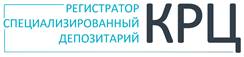 www.regkrc.ru(861) 255-34-03ЗАПОЛНЯЕТСЯ РАБОТНИКОМ АО «КРЦ»ЗАПОЛНЯЕТСЯ РАБОТНИКОМ АО «КРЦ»Отметка о принятииОтметка об исполненииВх. №_______________________________________________                                                              (дата)_____________________________________________________(Ф.И.О. работника АО «КРЦ»)                          (подпись)№ исх.______________________________________                                                              (дата)_______________________________________________(Ф.И.О. работника АО «КРЦ»)                          (подпись)